Inschrijfformulier2021-2022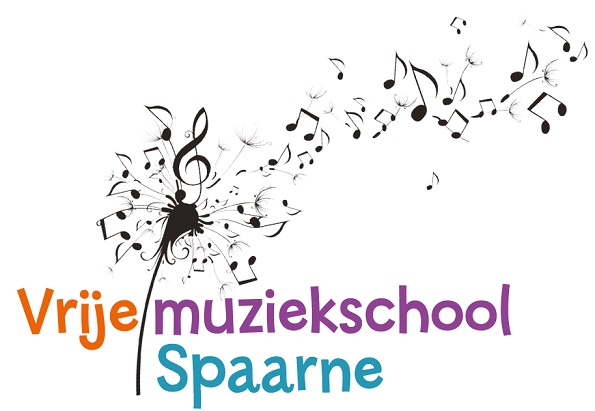 Gegevens cursist(per cursus 1 formulier gebruiken)Voornaam: __________________m/vRoepnaam: ____________________Achternaam: ___________________Adres: ________________________Postcode: _______________________Woonplaats: _____________________Geboortedatum: ___________________Telefoon: ________________________Mobiel: ________________________E-Mail: ________________________Wie betaalt de cursusNaam ondergetekende: _____________Voorletters: ______________________Adres: ___________________________Postcode/woonplaats: _______________Telefoon: _________________________E-Mail: __________________________Instrument__________________________Docent__________________________Tarief:Het uur tarief is € 48,00Met de docent kunt U de lesvorm en lesduur afspreken.Gemiddeld worden er 38 lessen per jaar gegeven.Tarief voor groepslessen, info bij de docent.BetaalwijzeU ontvangt een factuur van uw docent. Betaling binnen twee weken na ontvangst van de factuur.☐ 	we stellen het op prijs als er geen 	foto's of ander beeldmateriaal 	van de leerling wordt gebruikt 	voor de website of PR doeleindenOndertekening(aldus naar waarheid ingevuld)Ondergetekende verklaart akkoord te gaan met de aan deze inschrijving verbonden Algemene Voorwaarden.Voor kinderen tot 18 jaar is de handtekening van deouder of voogd vereist.Naam: _________________________________Datum: ________________________________Plaats: _________________________________Handtekening: Inschrijven is het hele jaar mogelijk.U kunt dit inschrijfformulier mailen naar desbetreffende docentof geven in de les. 